Course unitDescriptor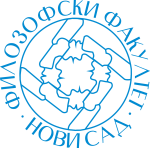 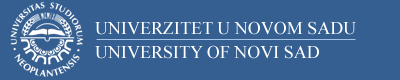 Course unitDescriptorFaculty of PhilosophyFaculty of PhilosophyGENERAL INFORMATIONGENERAL INFORMATIONGENERAL INFORMATIONGENERAL INFORMATIONStudy program in which the course unit is offeredStudy program in which the course unit is offeredGerman studiesGerman studiesCourse unit titleCourse unit titleНЕМАЧКА КЊИЖЕВНОСТ 18. ВЕКАНЕМАЧКА КЊИЖЕВНОСТ 18. ВЕКАCourse unit codeCourse unit code08НЈНЈ01808НЈНЈ018Type of course unit Type of course unit CompulsoryCompulsoryLevel of course unitLevel of course unitBABAField of Study (please see ISCED)Field of Study (please see ISCED)0232 Languages and Literature0232 Languages and LiteratureSemester when the course unit is offeredSemester when the course unit is offeredsummer summer Year of study (if applicable)Year of study (if applicable)2.2.Number of ECTS allocatedNumber of ECTS allocated99Name of lecturer/lecturersName of lecturer/lecturersDoc. dr Milica PasulaDoc. dr Milica PasulaName of contact personName of contact personDoc. dr Milica PasulaDoc. dr Milica PasulaMode of course unit deliveryMode of course unit deliveryFace-to-faceFace-to-faceCourse unit pre-requisites (e.g. level of language required, etc)Course unit pre-requisites (e.g. level of language required, etc)Kurs se održava na srpskom  (min. B2)Kurs se održava na srpskom  (min. B2)PURPOSE AND OVERVIEW (max 5-10 sentences)PURPOSE AND OVERVIEW (max 5-10 sentences)PURPOSE AND OVERVIEW (max 5-10 sentences)PURPOSE AND OVERVIEW (max 5-10 sentences)Стицање знања из историје књижевности 18. века и проширивање, конкретизовање и примена већ стечених знања из науке о књижевности, теорије жанрова и историје немачке културе. Упознавање с књижевним текстовима који спадају у канон немачке књижевности овог периода. Примена метода, поступака, процеса и техника истраживања, писања и презентовања у области књижевности. Анализа појединих аспеката истакнутих књижевних дела; унапређивање професионалне читалачке комептенције, критичке анализе и интерпретације књижевних текстова у оквиру вежби.Стицање знања из историје књижевности 18. века и проширивање, конкретизовање и примена већ стечених знања из науке о књижевности, теорије жанрова и историје немачке културе. Упознавање с књижевним текстовима који спадају у канон немачке књижевности овог периода. Примена метода, поступака, процеса и техника истраживања, писања и презентовања у области књижевности. Анализа појединих аспеката истакнутих књижевних дела; унапређивање професионалне читалачке комептенције, критичке анализе и интерпретације књижевних текстова у оквиру вежби.Стицање знања из историје књижевности 18. века и проширивање, конкретизовање и примена већ стечених знања из науке о књижевности, теорије жанрова и историје немачке културе. Упознавање с књижевним текстовима који спадају у канон немачке књижевности овог периода. Примена метода, поступака, процеса и техника истраживања, писања и презентовања у области књижевности. Анализа појединих аспеката истакнутих књижевних дела; унапређивање професионалне читалачке комептенције, критичке анализе и интерпретације књижевних текстова у оквиру вежби.Стицање знања из историје књижевности 18. века и проширивање, конкретизовање и примена већ стечених знања из науке о књижевности, теорије жанрова и историје немачке културе. Упознавање с књижевним текстовима који спадају у канон немачке књижевности овог периода. Примена метода, поступака, процеса и техника истраживања, писања и презентовања у области књижевности. Анализа појединих аспеката истакнутих књижевних дела; унапређивање професионалне читалачке комептенције, критичке анализе и интерпретације књижевних текстова у оквиру вежби.LEARNING OUTCOMES (knowledge and skills)LEARNING OUTCOMES (knowledge and skills)LEARNING OUTCOMES (knowledge and skills)LEARNING OUTCOMES (knowledge and skills)Студент поседује преглед немачке књижевности 18. века, примењује методе, поступке, процесе и технике истраживања и презентовања, анализе и интепретације књижевних текстова из тог периода.Студент поседује преглед немачке књижевности 18. века, примењује методе, поступке, процесе и технике истраживања и презентовања, анализе и интепретације књижевних текстова из тог периода.Студент поседује преглед немачке књижевности 18. века, примењује методе, поступке, процесе и технике истраживања и презентовања, анализе и интепретације књижевних текстова из тог периода.Студент поседује преглед немачке књижевности 18. века, примењује методе, поступке, процесе и технике истраживања и презентовања, анализе и интепретације књижевних текстова из тог периода.SYLLABUS (outline and summary of topics)SYLLABUS (outline and summary of topics)SYLLABUS (outline and summary of topics)SYLLABUS (outline and summary of topics)Теоријска наставаКасни барок и рано просветитељство, Aufklärung, рационализам, Готшедова поетика и реформа позоришта, Бодмер и Брајтингер, анакреонтика и рококо, пијетизам, сентиментализам, Sturm und Drang, Гете, Шилер – најзначајније књижевне врсте, аутори и дела.  Практична настава: Анализа и интерпретација појединих књижевних текстова.Теоријска наставаКасни барок и рано просветитељство, Aufklärung, рационализам, Готшедова поетика и реформа позоришта, Бодмер и Брајтингер, анакреонтика и рококо, пијетизам, сентиментализам, Sturm und Drang, Гете, Шилер – најзначајније књижевне врсте, аутори и дела.  Практична настава: Анализа и интерпретација појединих књижевних текстова.Теоријска наставаКасни барок и рано просветитељство, Aufklärung, рационализам, Готшедова поетика и реформа позоришта, Бодмер и Брајтингер, анакреонтика и рококо, пијетизам, сентиментализам, Sturm und Drang, Гете, Шилер – најзначајније књижевне врсте, аутори и дела.  Практична настава: Анализа и интерпретација појединих књижевних текстова.Теоријска наставаКасни барок и рано просветитељство, Aufklärung, рационализам, Готшедова поетика и реформа позоришта, Бодмер и Брајтингер, анакреонтика и рококо, пијетизам, сентиментализам, Sturm und Drang, Гете, Шилер – најзначајније књижевне врсте, аутори и дела.  Практична настава: Анализа и интерпретација појединих књижевних текстова.LEARNING AND TEACHING (planned learning activities and teaching methods) LEARNING AND TEACHING (planned learning activities and teaching methods) LEARNING AND TEACHING (planned learning activities and teaching methods) LEARNING AND TEACHING (planned learning activities and teaching methods) Предавања, реферати праћени дискусијом, израда семинарског рада, заједничка анализа и интерпретација појединих текстова.Предавања, реферати праћени дискусијом, израда семинарског рада, заједничка анализа и интерпретација појединих текстова.Предавања, реферати праћени дискусијом, израда семинарског рада, заједничка анализа и интерпретација појединих текстова.Предавања, реферати праћени дискусијом, израда семинарског рада, заједничка анализа и интерпретација појединих текстова.REQUIRED READINGREQUIRED READINGREQUIRED READINGREQUIRED READINGПримарна литератураCh. M. Wieland: Geschichte des Agathon; Geschichte der AbderitenG. E. Lessing: Miss Sara Sampson; Emilia Galotti; Nathan der WeiseJ. M. R. Lenz: Der Hofmeister; Die SoldatenH. L. Wagner: Die KindermörderinJ. W. Goethe: Götz von Berlichingen;Die Leiden des jungen WerthersFr. Schiller: Die Räuber; Kabale und LiebeТекстови из: Julijana Beli-Göncz: Deutsche Literatur der Aufklärungszeit : Texte mit Kommentaren. Novi Sad: Savez pedagoških društava Vojvodine, 2003.Секундарна литература: Balzer, Bernd, Mertens, Volker (Hrsg.): Deutsche Literatur in Schlaglichtern. Mannheim: Meyers Lexikonverlag, 1990.dtv-Atlas zur deutschen Literatur. München: Deutscher Taschenbuch Verlag, 1983, S. 195-253.Beutin, Wolfgang: Deutsche Literaturgeschichte. Stuttgart: Metzler, 2001, S. 148-200.Žmegač, Viktor (Hrsg.): Geschichte der deutschen Literatur vom 18. Jahrhundert bis  zur Gegenwart. Königstein: Athenäum Verlag, 1978, I (1-426), II (1-91).Примарна литератураCh. M. Wieland: Geschichte des Agathon; Geschichte der AbderitenG. E. Lessing: Miss Sara Sampson; Emilia Galotti; Nathan der WeiseJ. M. R. Lenz: Der Hofmeister; Die SoldatenH. L. Wagner: Die KindermörderinJ. W. Goethe: Götz von Berlichingen;Die Leiden des jungen WerthersFr. Schiller: Die Räuber; Kabale und LiebeТекстови из: Julijana Beli-Göncz: Deutsche Literatur der Aufklärungszeit : Texte mit Kommentaren. Novi Sad: Savez pedagoških društava Vojvodine, 2003.Секундарна литература: Balzer, Bernd, Mertens, Volker (Hrsg.): Deutsche Literatur in Schlaglichtern. Mannheim: Meyers Lexikonverlag, 1990.dtv-Atlas zur deutschen Literatur. München: Deutscher Taschenbuch Verlag, 1983, S. 195-253.Beutin, Wolfgang: Deutsche Literaturgeschichte. Stuttgart: Metzler, 2001, S. 148-200.Žmegač, Viktor (Hrsg.): Geschichte der deutschen Literatur vom 18. Jahrhundert bis  zur Gegenwart. Königstein: Athenäum Verlag, 1978, I (1-426), II (1-91).Примарна литератураCh. M. Wieland: Geschichte des Agathon; Geschichte der AbderitenG. E. Lessing: Miss Sara Sampson; Emilia Galotti; Nathan der WeiseJ. M. R. Lenz: Der Hofmeister; Die SoldatenH. L. Wagner: Die KindermörderinJ. W. Goethe: Götz von Berlichingen;Die Leiden des jungen WerthersFr. Schiller: Die Räuber; Kabale und LiebeТекстови из: Julijana Beli-Göncz: Deutsche Literatur der Aufklärungszeit : Texte mit Kommentaren. Novi Sad: Savez pedagoških društava Vojvodine, 2003.Секундарна литература: Balzer, Bernd, Mertens, Volker (Hrsg.): Deutsche Literatur in Schlaglichtern. Mannheim: Meyers Lexikonverlag, 1990.dtv-Atlas zur deutschen Literatur. München: Deutscher Taschenbuch Verlag, 1983, S. 195-253.Beutin, Wolfgang: Deutsche Literaturgeschichte. Stuttgart: Metzler, 2001, S. 148-200.Žmegač, Viktor (Hrsg.): Geschichte der deutschen Literatur vom 18. Jahrhundert bis  zur Gegenwart. Königstein: Athenäum Verlag, 1978, I (1-426), II (1-91).Примарна литератураCh. M. Wieland: Geschichte des Agathon; Geschichte der AbderitenG. E. Lessing: Miss Sara Sampson; Emilia Galotti; Nathan der WeiseJ. M. R. Lenz: Der Hofmeister; Die SoldatenH. L. Wagner: Die KindermörderinJ. W. Goethe: Götz von Berlichingen;Die Leiden des jungen WerthersFr. Schiller: Die Räuber; Kabale und LiebeТекстови из: Julijana Beli-Göncz: Deutsche Literatur der Aufklärungszeit : Texte mit Kommentaren. Novi Sad: Savez pedagoških društava Vojvodine, 2003.Секундарна литература: Balzer, Bernd, Mertens, Volker (Hrsg.): Deutsche Literatur in Schlaglichtern. Mannheim: Meyers Lexikonverlag, 1990.dtv-Atlas zur deutschen Literatur. München: Deutscher Taschenbuch Verlag, 1983, S. 195-253.Beutin, Wolfgang: Deutsche Literaturgeschichte. Stuttgart: Metzler, 2001, S. 148-200.Žmegač, Viktor (Hrsg.): Geschichte der deutschen Literatur vom 18. Jahrhundert bis  zur Gegenwart. Königstein: Athenäum Verlag, 1978, I (1-426), II (1-91).ASSESSMENT METHODS AND CRITERIAASSESSMENT METHODS AND CRITERIAASSESSMENT METHODS AND CRITERIAASSESSMENT METHODS AND CRITERIAPredispitne obaveze:referat/seminarski rad: max.  30 poenaUsmeni ispit – max. 70 poenaPredispitne obaveze:referat/seminarski rad: max.  30 poenaUsmeni ispit – max. 70 poenaPredispitne obaveze:referat/seminarski rad: max.  30 poenaUsmeni ispit – max. 70 poenaPredispitne obaveze:referat/seminarski rad: max.  30 poenaUsmeni ispit – max. 70 poenaLANGUAGE OF INSTRUCTIONLANGUAGE OF INSTRUCTIONLANGUAGE OF INSTRUCTIONLANGUAGE OF INSTRUCTIONSrpskiSrpskiSrpskiSrpski